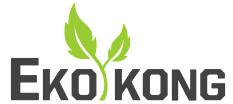 STRATEŠKI PLAN I PROGRAM VOĐENJA DRUŠTVA EKO KONG d.o.o. ZA RAZDOBLJE 2023. – 2026.Nova Gradiška, 20.06.2023.1. UVODEKO KONG d.o.o. predstavlja jednu od gradskih tvrtki zaduženu za komunalne djelatnosti.VIZIJA - Konstantnim praćenjem trendova osigurati korisnicima okruženje u kojem će ugodno provoditi svoje slobodno vrijeme u odmoru i rekreaciji. MISIJA – Stalnim ulaganjem u zaposlenike, nove tehnologije te uvođenjem novih usluga Novu Gradišku pozicionirati kao jedan od najpoželjnijih gradova za život u Hrvatskoj.POSLOVNI CILJEVI – Poslovni cilj društva tijekom naredne 4 godine je unaprijediti postojeće usluge te razvoj novih. Postojeće usluge: Gradsko groblje i pogrebne usluge,Održavanje zelenih površina i nerazvrstanih puteva,Gradski parking,Tržnica,Dimnjačarske usluge.Nove usluge su vezane uz razvoj niza platformi s ciljem poboljšanja uvjeta života, a možemo ih podijeliti na:Sport i rekreacija,Vikend izletište,E-mobilnost,Revitalizacija centra grada.SMJERNICE POSLOVANJA DRUŠTVA Smjernice poslovanja EKO KONG d.o.o., kao komunalnog poduzeća su sljedeće:▪ Održavanja komunalne infrastrukture u gradu Nova Gradiška (održavanje uređenog građevinskog zemljišta, održavanje i zaštita nerazvrstanih cesta i ulica);▪ Održavanje objekata na gradskom groblju i uređaja potrebne infrastrukture u Gradu Nova Gradiška uz pružanje pogrebnih usluga;▪ Otpisati nenaplativa potraživanja;▪ Povećati naplatu potraživanja od kupaca i poboljšati likvidnost društva; ▪ Opremiti tvrtku mehanizacijom, strojevima i opremom za efikasnije poslovanje te maksimalnu realizaciju održavanja komunalne infrastrukture u gradu Nova Gradiška vlastitim resursima;▪ Izraditi analizu svih naših usluga, službi i odjela te sukladno tome izraditi korekcije cijena određenih komunalnih usluga u skladu s troškovima poslovanja; ▪ Kontinuirano raditi na sustavnoj edukaciji radnika u svim službama (iz područja nabave, javne nabave, financija, računovodstva, zaštite okoliša, zaštite na radu, zaštite od požara…);▪ Kontinuirano raditi na školovanju radnika, odnosno poticati ih na završavanje osnovnog i srednjoškolskog obrazovanja ▪ Zadržati razinu pružanja usluga korisnicima i povećati ponudu kroz dodatne programe i akcije u svakom sektoru i službi; ▪ Unaprijediti razinu profesionalnog odnosa prema poslu i timskom radu. 2. SWOT ANALIZASWOT analiza predstavlja položaj organizacije i najvažnija pitanja vezana uz operativno okruženje. Ključne vanjske sile iz makro-okruženja i značajni čimbenici iz mikro-okruženja se prate u svrhu utvrđivanja novih poslovnih prilika i prijetnji. Unutarnje snage i slabosti tvrtke, kao i vanjske prilike i prijetnje s kojima se tvrtka suočava, moguće je sažeti na sljedeći način:3. MARKETINŠKI PLANUŽE OKRUŽENJE Ukoliko marketing promatramo kao proces postizanja dugoročne profitabilnosti kroz zadovoljstvo korisnika, potrebno je provesti analizu trenutnih i planiranih budućih usluga korisnicima, kroz dobivenu povratnu informaciju definirati usluge koje će osigurati razvoj i rast kompanije.TRENUTNO TRŽIŠTETrenutno tržište je kruto definirano te se sve aktivnosti i korisnici vežu uglavnom uz grad Nova Gradiška.CILJANJE TRŽIŠNIH SEGMENATACilj je kroz dodatne usluge i definirane niše poslovanja optimizirati poslovanje i prihode na zadovoljstvo i djelatnika tvrtke i korisnika usluga i grada Nova Gradiška kao osnivača tvrtke.4. UPRAVLJANJE LJUDSKIM POTENCIJALIMANa početku valja naglasiti kako je zaposlenik ključ uspješnog poslovanja te mora biti u fokusu kompanije.Strategija upravljanja ljudskim potencijalima ima značajne i dugoročne učinke na zapošljavanje i razvoj ljudi u organizaciji, kao i na njihove odnose. Struktura, kultura i oblik organizacije te kvaliteta, motivacija i predanost zaposlenika u potpunosti pridonose ostvarenju poslovnih ciljeva. Definiranje preciznih kvaliteta i stručnosti ljudskih potencijala, potrebnih za ostvarivanje organizacijskih ciljeva i mjerenje praznine između željene i stvarne razine stručnosti unutar organizacije, važan je prvi korak prema integriranju razvoja ljudskih potencijala i poslovne strategije. Prilikom temeljnog preispitivanja organizacije nužno je uzeti u obzir promjene do kojih je došlo ili će doći unutar organizacije, kao i organizacijske ciljeve  i ključne stručnosti potrebne za realizaciju navedenih ciljeva. S obzirom da su ljudski potencijali ključni za ostvarivanje naših poslovnih ciljeva, potrebno je posebnu pozornost posvetiti:pronalaženju i odabiru inteligentnih, inovativnih pojedinaca okrenutih učenju i timskome radu,intenzivnom treningu i razvojnom programu upravljačkog i tehničkog (ciljani stručni trening programi ), a koji jamče da će i pojedinci i tvrtka ostvariti svoj puni potencijal,razvoju sustava vrednovanja i nagrađivanja koji će podržavati naš kvalitativni pristup te motivirati radnike na kontinuirani vlastiti razvoj i visokoučinkovit rad,razvoju korporativne kulture koja naglašava vrijednosti tvrtke – usmjerenost na tržište/kupca, usmjerenost prema rezultatima (izvrsnosti), konkurentnost, rast, fleksibilnost.RAZVOJ LJUDSKIH POTENCIJALARazvoj ljudskih potencijala je, kao skup procesa namijenjenih razvoju ljudi u organizaciji, povezan s poslovnom strategijom, ključnim poslovnim procesima i drugim aktivnostima vezanima uz ljudske potencijale. Ciljani razvojni programi i programi stručnog osposobljavanja će na svim razinama, uz zajedničku odgovornost pojedinaca i tvrtke za njihov razvoj, omogućiti pojedincima da unaprijede postojeće i steknu nove potrebne vještine, znatno povećavajući njihovu razinu učinkovitosti. Prepoznavanjem i vrednovanjem navedenih vještina, te njihovim korištenjem u praksi i nagrađivanjem, motivacija pojedinca, uključenost, osjećaj vlastitoga ostvarenja, posvećenost organizaciji i spremnost na učenje će značajno porasti te će imati izravan pozitivni učinak na unaprijeđenje standarda pružanja usluga kupcima, produktivnost i učinkovitost tvrtke.    U okviru relativno male tvrtke nužno je poticati multidisciplinarnost (zaposlenik mora proći stručno osposobljavanje kako bi djelotvorno obavljao nekoliko funkcija). Obogaćivanje i osnaživanje posla dodatno će motivirati zaposlenike na kontinuiran razvoj i sveobuhvatno doprinošenje uspjehu tvrtke.6. ZAKLJUČAK	Za uspješno upravljanje tvrtkom potrebno je uspostaviti kvalitetnu organizacijsku strukturu. S obzirom da su ljudski potencijali ključni za ostvarivanje poslovnih ciljeva, nužno je posebnu pozornost posvetiti educiranju kako postojećih zaposlenika tako i u budućnosti pronalaženju i odabiru inteligentnih, inovativnih pojedinaca okrenutih učenju i timskome radu, intenzivnim trening i razvojnim programima upravljačkog i tehničkog osoblja, razvoju sustava vrednovanja i nagrađivanja koji podržava kvalitativni pristup i djeluje motivacijski, kao i razvoju korporativne kulture koja naglašava korporativne vrijednosti – usmjerenost na tržište/kupca, usmjerenost prema rezultatima (izvrsnost), konkurentnost, rast, fleksibilnost.Iz Plana je vidljivo da su aktivnosti Društva usmjerene na poslove i aktivnosti pružanja visokokvalitetne komunalne usluge te kontinuirani razvoj sa ciljem ostvarenja optimalnog rezultata u pružanju komunalnih usluga i stvaranja poželjnog okruženja za kvalitetno življenje.U Novoj Gradiški, 20.06.2023.									     D i r e k t o r :	                                                                               Tomislav Grašar, dipl.oec.SNAGESLABOSTIVišegodišnje iskustvo i kvaliteta usluga;Financijski likvidno poslovanjeSpecijalizirane usluge i usmjerenost prema kupcuOsnivač grad Nova GradiškaSlaba iskoristivost EU fondovaNedostatak razvojne strategijeOvisnost o osnivačuInertnost sustavaInertnost i nezainteresiranost zaposlenika na promjenuPRILIKEPRIJETNJEApliciranje na fondove EUInvesticije u poboljšanje postojećih usluga Povećanje kapaciteta i prihodaEdukacija i unaprijeđenje znanja i vještinaSmanjenje prihoda od strane osnivačaGeopolitička-globalna situacija i njen utjecaj na ekonomiju Nedostatak educirane radne snage za nove projekte